An denAllerhandvereinDorfstaße 1418249 Qualitzwww.allerhandverein.comwerkstatt@posteo.deVerbindliche AnmeldungFür die Veranstaltung/ den Kurs/ den Workshop  .....................................................................Laufzeit vom .........................  bis  ........................................melde ich mich/folgende Person verbindlich an:.................................................................			..................................................(Name, Vorname)					(bei Minderjährigen: Geb.-Datum)...................………………..........................................................………..………(Straße, PLZ, Ort)						.................................................		........................................................................................(Telefon)					(email)Ich binOnutzendes Mitglied des ALLERHAND e.V. und zahle für diesen Kurs Gebühren in Höhe von .................. €O kein nutzendes Mitglied des ALLERHAND e.V. und zahle die Teilnahmegebühren pro Monat in Höhe von, ................ €.O Ich überweise den Gesamtbetrag vor Kursbeginn, bzw. bei wöchentlichen Kursen spätestens 2 Wochen nach Kursbeginn auf das Konto des Allerhand e.V.O Ich überweise monatlich per Dauerauftrag auf das Konto des ALLERHAND e.V.;GLS BankIBAN DE95 4306 0967 2053 0076 00 BIC GENODEM1GLSVerwendungszweck: [Kurs], [Teilnehmer]Die Teilnahme endet mit dem Ende des Kurses oder mit der Kündigung jeweils zum Monatsende mit einer Frist von vier Wochen.O Ich möchte den Newsletter des Allerhand e.V. erhalten (1x, max. 2x pro Monat)Ich stimme zu, dass Fotos auf denen ich zu sehen bin oder die angemeldete Person zu sehen ist, vom Allerhand e.V. für Vereinszwecke genutzt werden dürfen.-> trifft dies nicht zu, Absatz bitte deutlich streichen.Mit der Unterschrift erkenne ich die beigefügten Teilnahmebedingungen an...........................................................................……….................………..………(Unterschrift / bei Minderjährigen: Unterschrift der/des Erziehungsberechtigten)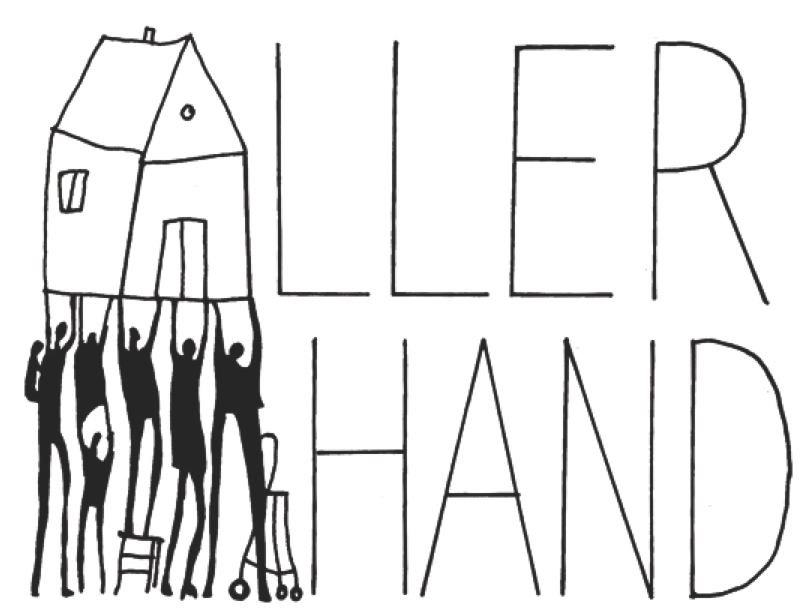 Allerhandverein Dorfstaße 1418249 Qualitzwww.allerhandverein.comwerkstatt@posteo.deTeilnahmebedingungen Kurse und Workshops Allerhand e.V.1. Mit der verbindlichen Anmeldung wird das Vertragsverhältnis begründet, ohne dass es einer gesonderten Annahmeerklärung des Allerhand e.V. bedarf.2. Die Anmeldung verpflichtet zur Zahlung der Gebühr vor Beginn des Workshops / der Veranstaltung bzw. bei Wochenkursen spätestens zwei Wochen nach Beginn eines Kurses.3. Gehen mehr Anmeldungen ein, als Plätze zur Verfügung stehen, versucht der Verein einen weiteren Kurs zur Verfügung zu stellen. Ist dies nicht möglich, entscheidet die Reihenfolge der Bezahlung die Teilnahme.4. Kommt ein Kurs auf verschulden des Allerhand e.V. nicht zustande, werden bereits bezahlte Gebühren zurückerstattet.5. Eine Rückzahlung für belegte, aber nicht besuchte Kurse wird nicht geleistet.6. Die Kurse finden wöchentlich statt. In den Schulferien und an gesetzlichen Feiertagen finden für gewöhnlich keine Kurse statt. Workshops und Veranstaltungen finden auch an Wochenenden oder in den Ferien statt.7. Der Einstieg in bereits laufende Kurse ist nach Absprache möglich.8. Arbeiten und Dokumentationen, die im Verlauf von Kursen, Workshops, Projekten und anderen Veranstaltungen entstehen, können vom Allerhand e.V. ohne Nennung des Urhebernamens für Ausstellungen, Eigenwerbung und Öffentlichkeitsarbeit unentgeltlich und zeitlich unbegrenzt genutzt werden.9. Der Allerhand e.V. haftet nicht für Beschädigungen, Verlust oder Diebstahl mitgebrachter Gegenstände. 10. Die Teilnehmenden halten sich an die Anweisungen der Kursleiter*innen und erkennen insbesondere die Hausordnung, Hygieneregeln sowie die sachgerechte Verwendung bereitgestellter Gegenstände und Unterrichtsobjekte an. Bei Zuwiderhandlung oder Diebstahl ist es dem Allerhand e.V. erlaubt, Teilnehmende aus dem laufenden Halbjahr ohne Rückerstattung gezahlter Kursgebühren auszuschließen.11. Für einige Kurse ist Arbeitskleidung zu empfehlen. 